CALCIO A CINQUESOMMARIOSOMMARIO	1COMUNICAZIONI DELLA F.I.G.C.	1COMUNICAZIONI DELLA L.N.D.	1COMUNICAZIONI DELLA DIVISIONE CALCIO A CINQUE	1COMUNICAZIONI DEL COMITATO REGIONALE MARCHE	1COMUNICAZIONI DELLA F.I.G.C.COMUNICAZIONI DELLA L.N.D.COMUNICAZIONI DELLA DIVISIONE CALCIO A CINQUECOMUNICAZIONI DEL COMITATO REGIONALE MARCHEPer tutte le comunicazioni con la Segreteria del Calcio a Cinque - richieste di variazione gara comprese - è attiva la casella e-mail c5marche@lnd.it; si raccomandano le Società di utilizzare la casella e-mail comunicata all'atto dell'iscrizione per ogni tipo di comunicazione verso il Comitato Regionale Marche. SPOSTAMENTO GARENon saranno rinviate gare a data da destinarsi. Tutte le variazioni che non rispettano la consecutio temporum data dal calendario ufficiale non saranno prese in considerazione. (es. non può essere accordato lo spostamento della quarta giornata di campionato prima della terza o dopo la quinta).Le variazioni dovranno pervenire alla Segreteria del Calcio a Cinque esclusivamente tramite mail (c5marche@lnd.it) con tutta la documentazione necessaria, compreso l’assenso della squadra avversaria, inderogabilmente  entro le ore 23:59 del martedì antecedente la gara o entro le 72 ore in caso di turno infrasettimanale.Per il cambio del campo di giuoco e la variazione di inizio gara che non supera i 30 minuti non è necessaria la dichiarazione di consenso della squadra avversaria.NOTIZIE SU ATTIVITA’ AGONISTICACALCIO A CINQUE SERIE C2RISULTATIRISULTATI UFFICIALI GARE DEL 03/11/2023Si trascrivono qui di seguito i risultati ufficiali delle gare disputateGIUDICE SPORTIVOIl Giudice Sportivo Avv. Agnese Lazzaretti, con l'assistenza del segretario Angelo Castellana, nella seduta del 04/11/2023, ha adottato le decisioni che di seguito integralmente si riportano:GARE DEL 3/11/2023 PROVVEDIMENTI DISCIPLINARI In base alle risultanze degli atti ufficiali sono state deliberate le seguenti sanzioni disciplinari. DIRIGENTI AMMONIZIONE (I INFR) CALCIATORI ESPULSI SQUALIFICA PER UNA GARA EFFETTIVA CALCIATORI NON ESPULSI AMMONIZIONE (III INFR) AMMONIZIONE (II INFR) AMMONIZIONE (I INFR) F.to IL SEGRETARIO                                   F.to IL GIUDICE SPORTIVO                         Angelo Castellana        	                                Agnese LazzarettiCLASSIFICAGIRONE AGIRONE BGIRONE C*     *     *Il versamento delle somme relative alle ammende comminate con il presente Comunicato Ufficiale deve essere effettuato entro il 20 novembre 2023 a favore di questo Comitato Regionale mediante bonifico bancario da versare alle seguenti coordinate: BNL – ANCONABeneficiario: 	Comitato Regionale Marche F.I.G.C. – L.N.D.IBAN: 		IT 81 E 01005 02600 0000 0000 8868Eventuali reclami con richieste di copia dei documenti ufficiali avverso le decisioni assunte con il presente Comunicato dovranno essere presentati, ai sensi dell’art. 76 C.G.S., alla:F.I.G.C. – Corte Sportiva di Appello TerritorialeVia Schiavoni, snc – 60131 ANCONA (AN)PEC: marche@pec.figcmarche.itIl pagamento del contributo di reclamo dovrà essere effettuato: - Tramite Addebito su Conto Campionato - Tramite Assegno Circolare Non Trasferibile intestato al Comitato Regionale Marche F.I.G.C. – L.N.D. - Tramite Bonifico Bancario IBAN FIGC: I IT 81 E 01005 02600 0000 0000 8868*     *     *ORARIO UFFICIL’orario di apertura degli uffici del Comitato Regionale Marche è il seguente:E’ comunque attivo durante i suddetti orari, salvo assenza degli addetti, anche il servizio telefonico ai seguenti numeri:Ufficio Segreteria		071/28560404Ufficio Amministrazione	071/28560322 Ufficio Tesseramento 	071/28560408 Ufficio Emissione Tessere	071/28560401Pubblicato in Ancona ed affisso all’albo del Comitato Regionale Marche il 04/11/2023.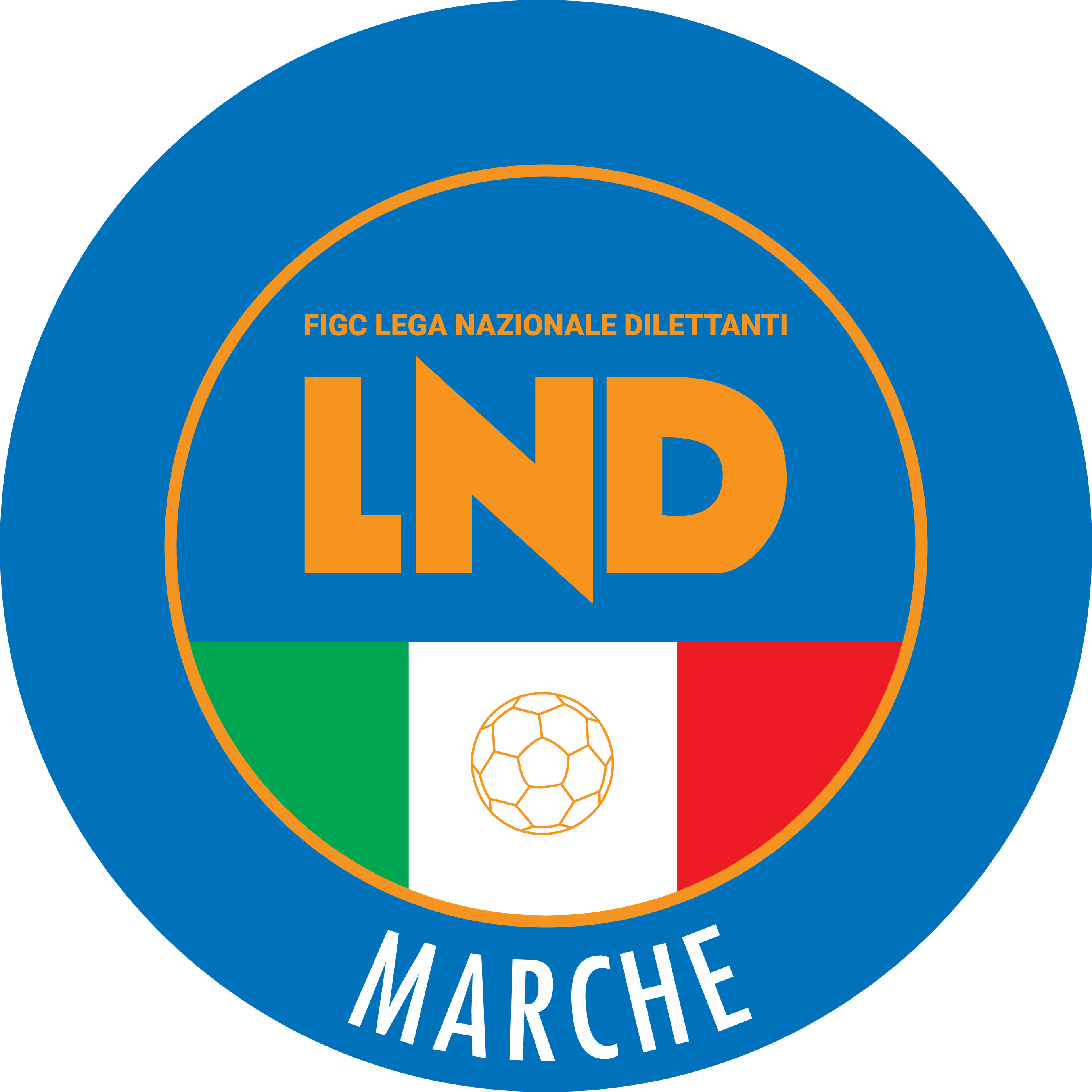 Federazione Italiana Giuoco CalcioLega Nazionale DilettantiCOMITATO REGIONALE MARCHEVia Schiavoni, snc - 60131 ANCONACENTRALINO: 071 285601 - FAX: 071 28560403sito internet: marche.lnd.ite-mail: c5marche@lnd.itpec: c5marche@pec.figcmarche.itTelegram: https://t.me/lndmarchec5Stagione Sportiva 2023/2024Comunicato Ufficiale N° 38 del 04/11/2023Stagione Sportiva 2023/2024Comunicato Ufficiale N° 38 del 04/11/2023MAZZIERI DIEGO(AVENALE) GIACOMETTI MATTEO(REAL FABRIANO) BECCACECE MATTEO(AVENALE) MASHA LEDIO(AVENALE) GABBANELLI GIACOMO(FUTSAL CASTELFIDARDO) CALVISI MICHELE(AVENALE) FUFI DIEGO(AVENALE) BALEANI MATTEO(FUTSAL CASTELFIDARDO) LATINI GIANLUCA(FUTSAL CASTELFIDARDO) MATTEUCCI LUCA(FUTSAL CASTELFIDARDO) AMANKWAH MICHAEL TETTEH(GAGLIOLE F.C.) RAUSO SALVATORE(REAL FABRIANO) SquadraPTGVNPGFGSDRPEA.S.D. CHIARAVALLE FUTSAL155500249150A.S.D. AMICI DEL CENTROSOCIO SP.125401141040A.S.D. CITTA DI OSTRA105311191180A.S.D. LUCREZIA CALCIO A 595302211380A.S.D. ACLI MANTOVANI CALCIO A 585221141040A.S.D. PIEVE D ICO CALCIO A 5752121315-20CARISSIMI 201665203181530A.P.D. VERBENA C5 ANCONA65203151410A.S.D. DINAMIS 1990451131218-60A.S.D. VILLA CECCOLINI CALCIO451131322-90A.S.D. AVIS ARCEVIA 196445113718-110ASD.P. CANDIA BARACCOLA ASPIO15014924-150SquadraPTGVNPGFGSDRPEA.S.D. GAGLIOLE F.C.1665103013170A.S.D. REAL FABRIANO105311221570U.S.D. ACLI VILLA MUSONE105311212100A.S.D. POLISPORTIVA VICTORIA95302211380A.S. AVENALE85221211920A S D FUTSAL CASTELFIDARDO762132130-90A.S.D. OSIMO FIVE651311314-10A.P. AURORA TREIA652031418-40A.S.D. CASTELBELLINO CALCIO A 5652031721-40A.S.D. POLISPORTIVA UROBORO451131520-50A.S.D. BORGOROSSO TOLENTINO351041722-50A.S.D. NUOVA OTTRANO 98351041016-60SquadraPTGVNPGFGSDRPEA.S.D. FERMANA FUTSAL 20221555003211210S.S. CALCETTO CASTRUM LAURI1254012813150A.S.D. ASCOLI CALCIO A 5125401181080A.S.D. ROCCAFLUVIONE125401201370A.S.D. FUTSAL CAMPIGLIONE105311191270SSD AS SAMBENEDETTESE CALCIO A 5752121721-40POL. CSI STELLA A.S.D.652031920-10ASR FIGHT BULLS CORRIDONIA652031416-20POL.D. U.MANDOLESI CALCIO451131116-50A.S.D. ACLI AUDAX MONTECOSARO C5351041024-140A.S.D. REAL ANCARIA15014925-160A.S.D. REAL EAGLES VIRTUS PAGLIA050051329-160GIORNOMATTINOPOMERIGGIOLunedìChiuso15.00 – 17.00Martedì10.00 – 12.00ChiusoMercoledìChiusoChiusoGiovedì10,00 – 12.00 ChiusoVenerdìChiusoChiusoIl Responsabile Regionale Calcio a Cinque(Marco Capretti)Il Presidente(Ivo Panichi)